Release A2.5 Document Library New or Modified External Screens To-DateDocument Library Manager – Portal Account Setup Screens#1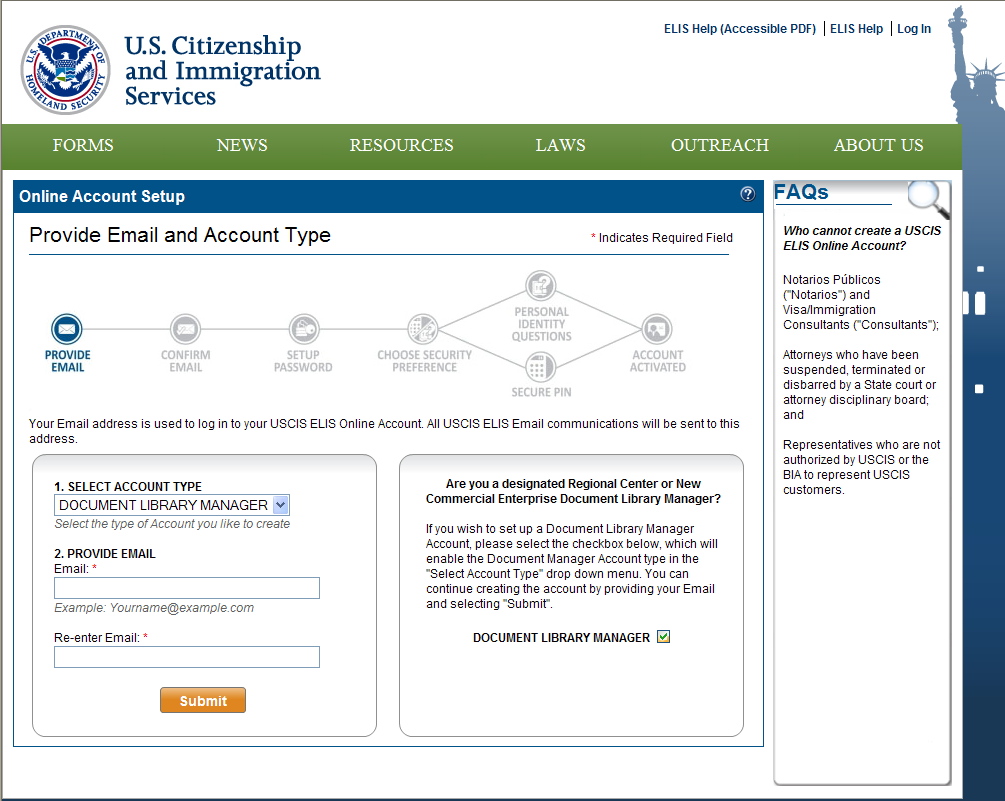 #2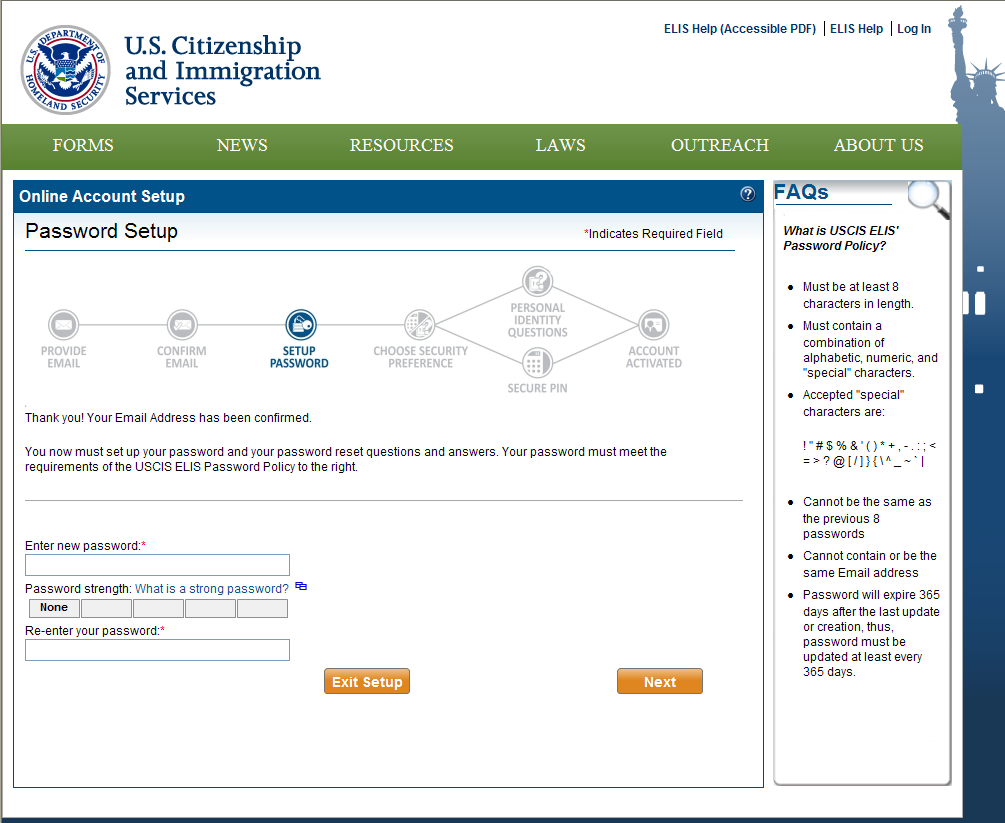 #3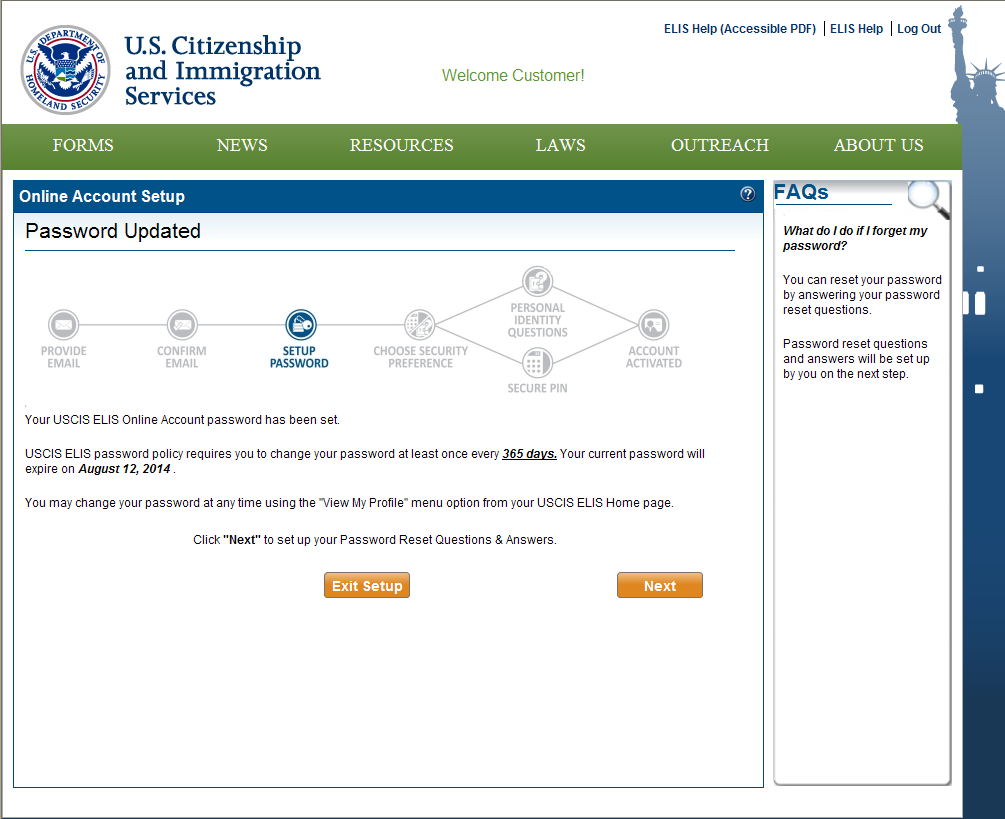 #4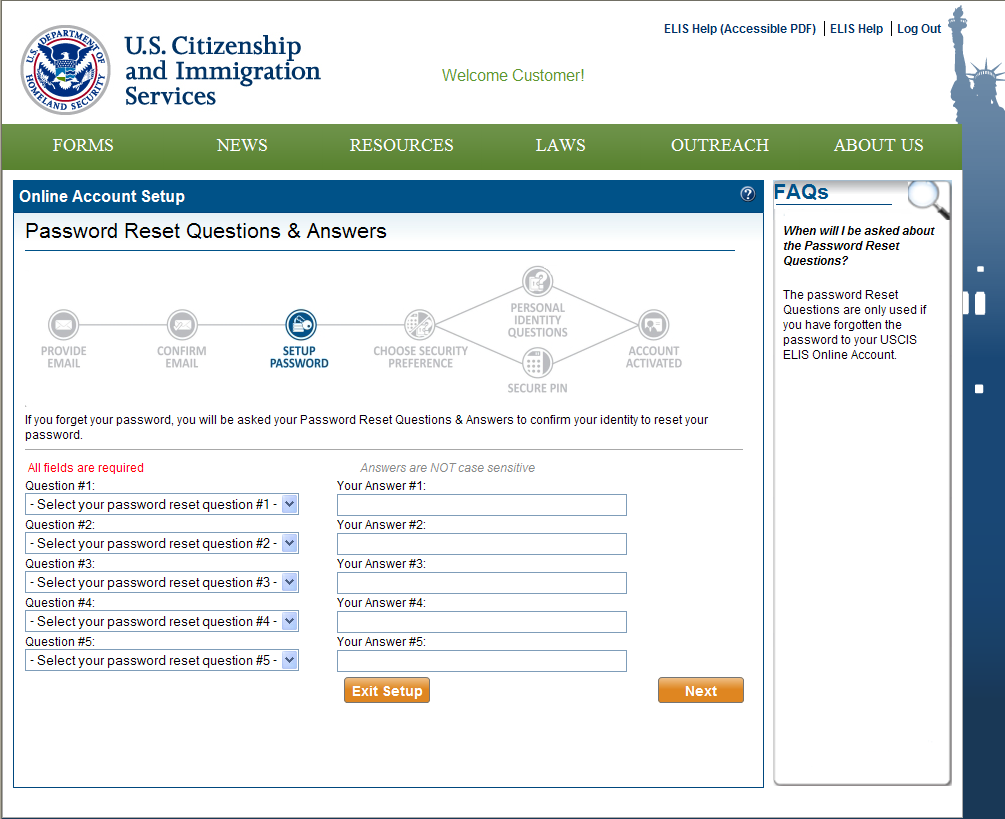 #5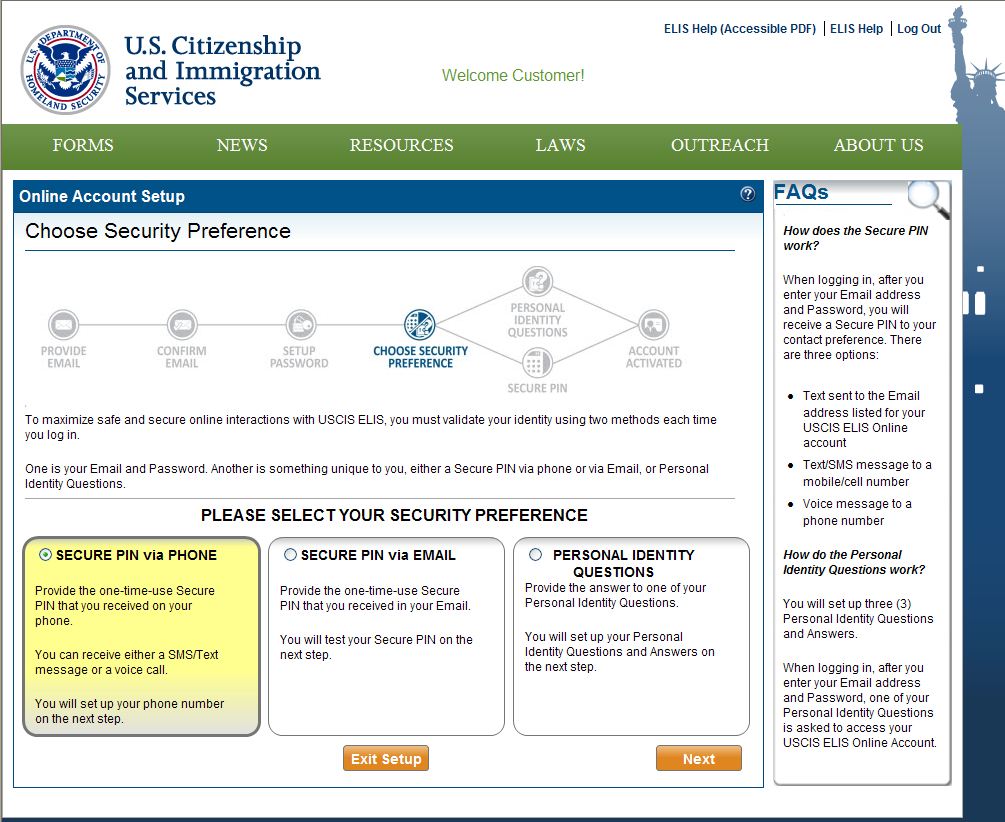 #6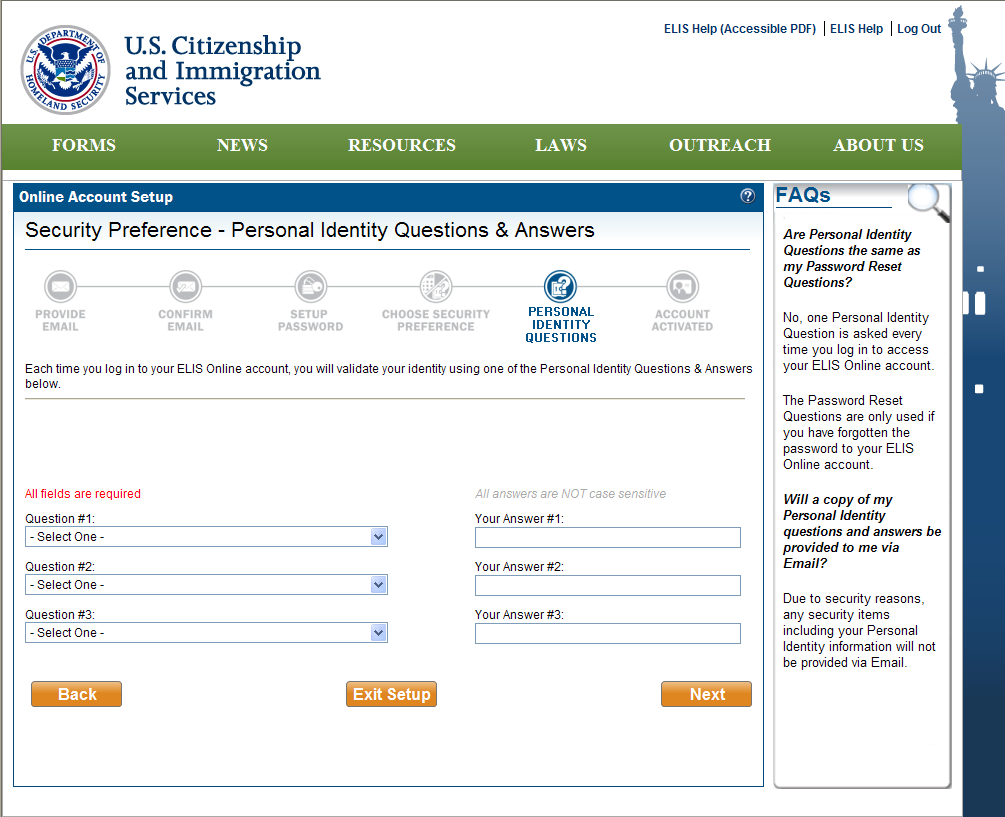 #7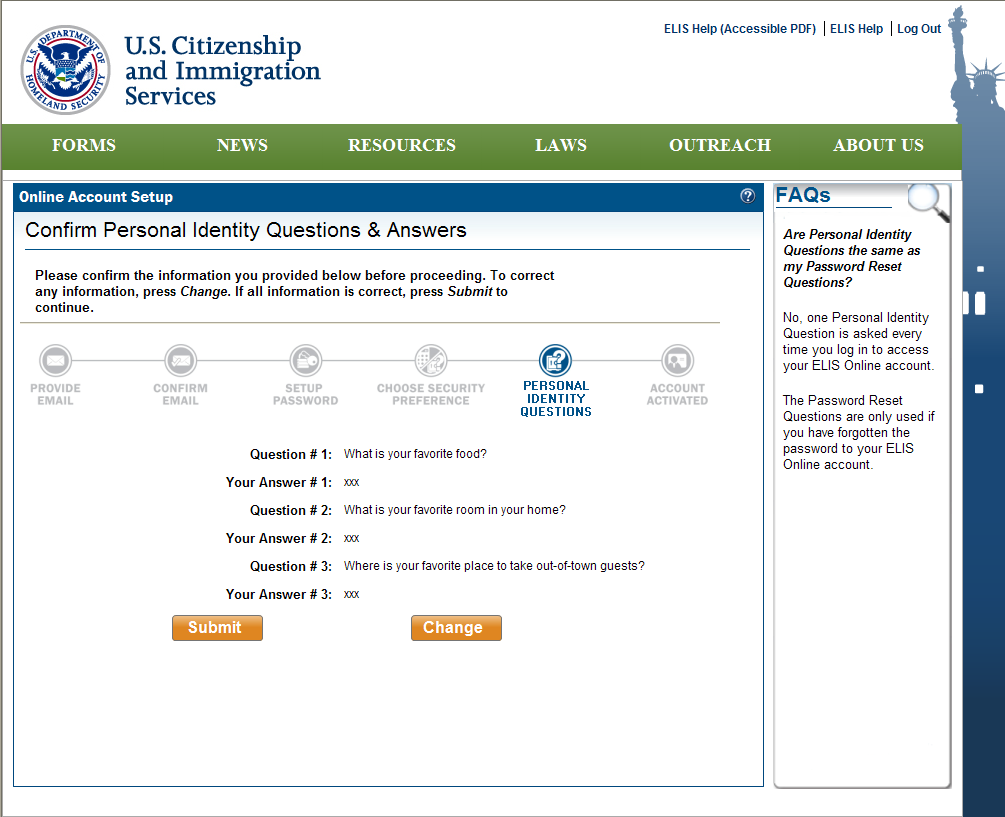 #8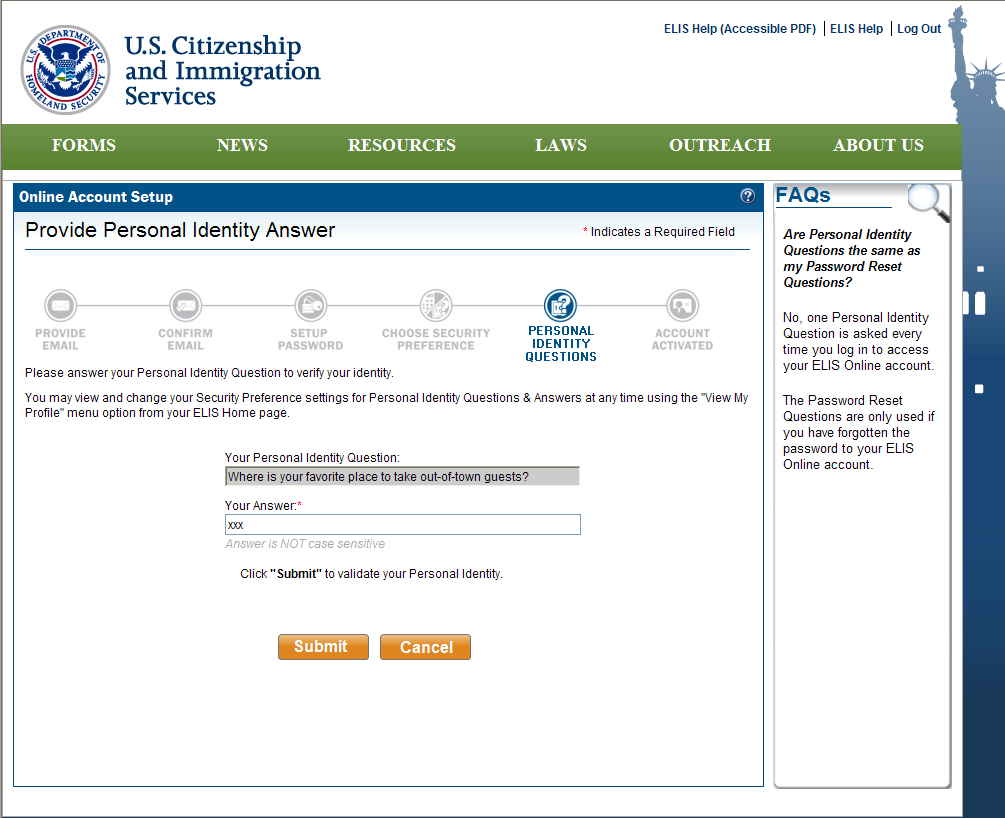 #9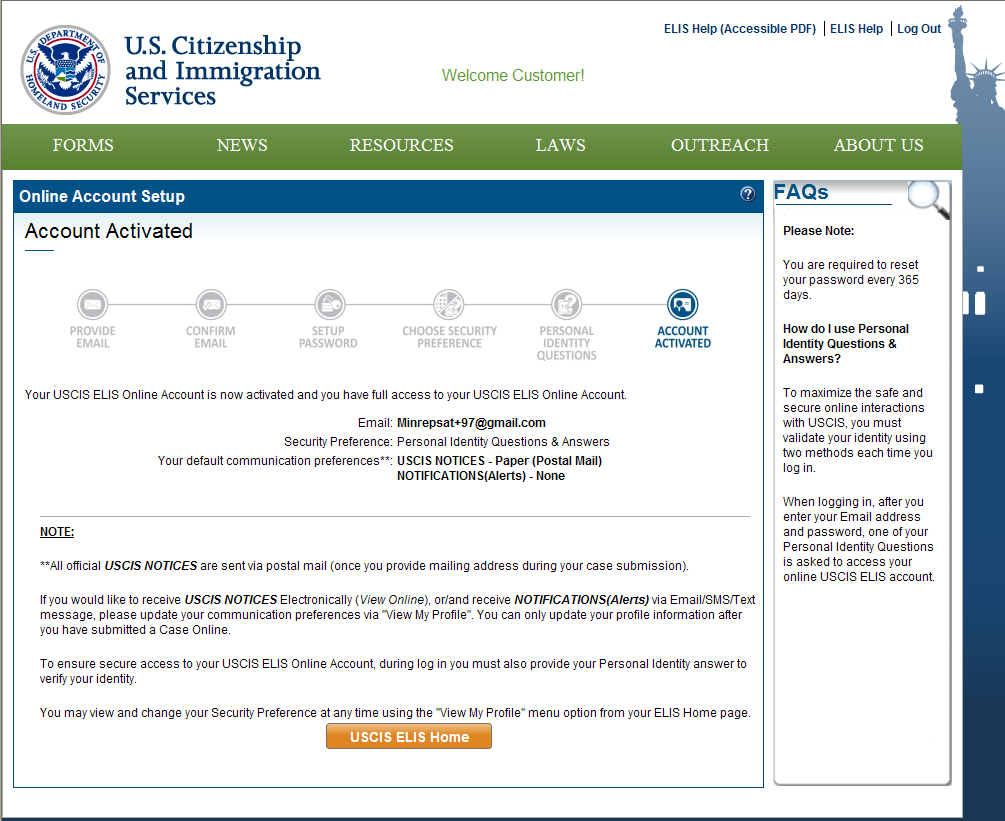 Document Library Manager – Account Profile Setup Screens#10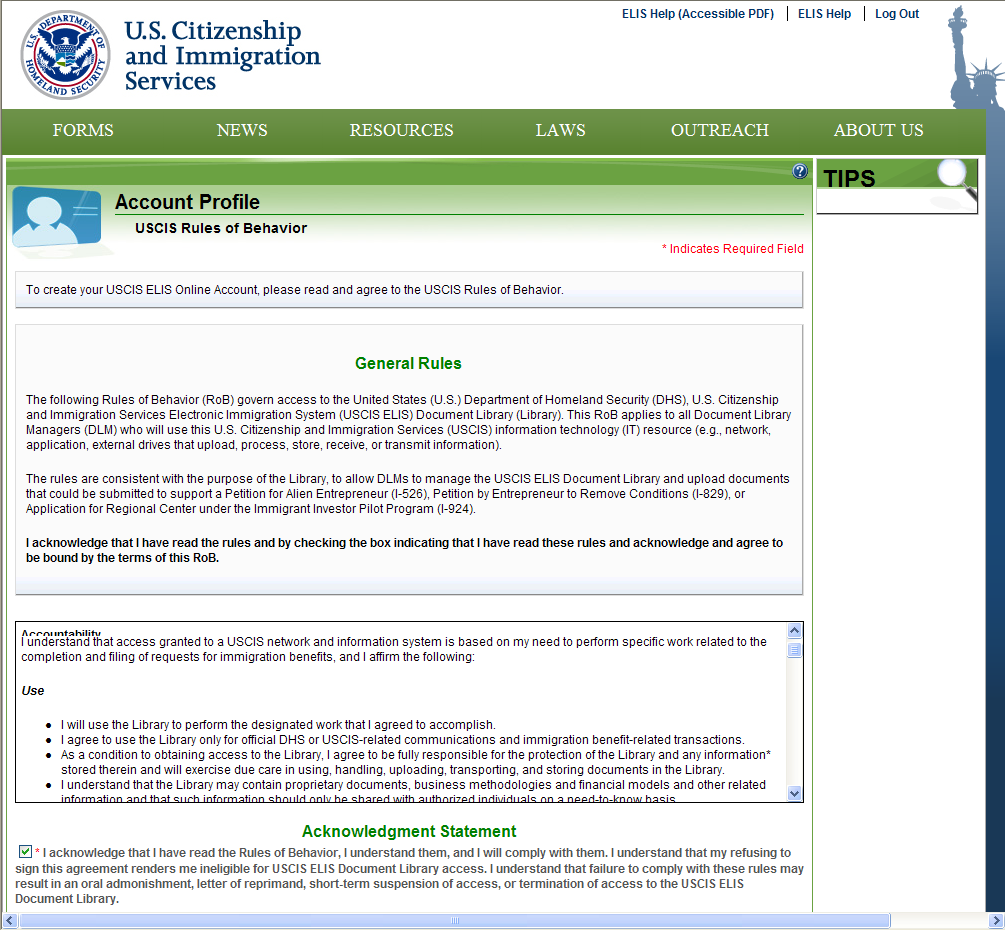 #11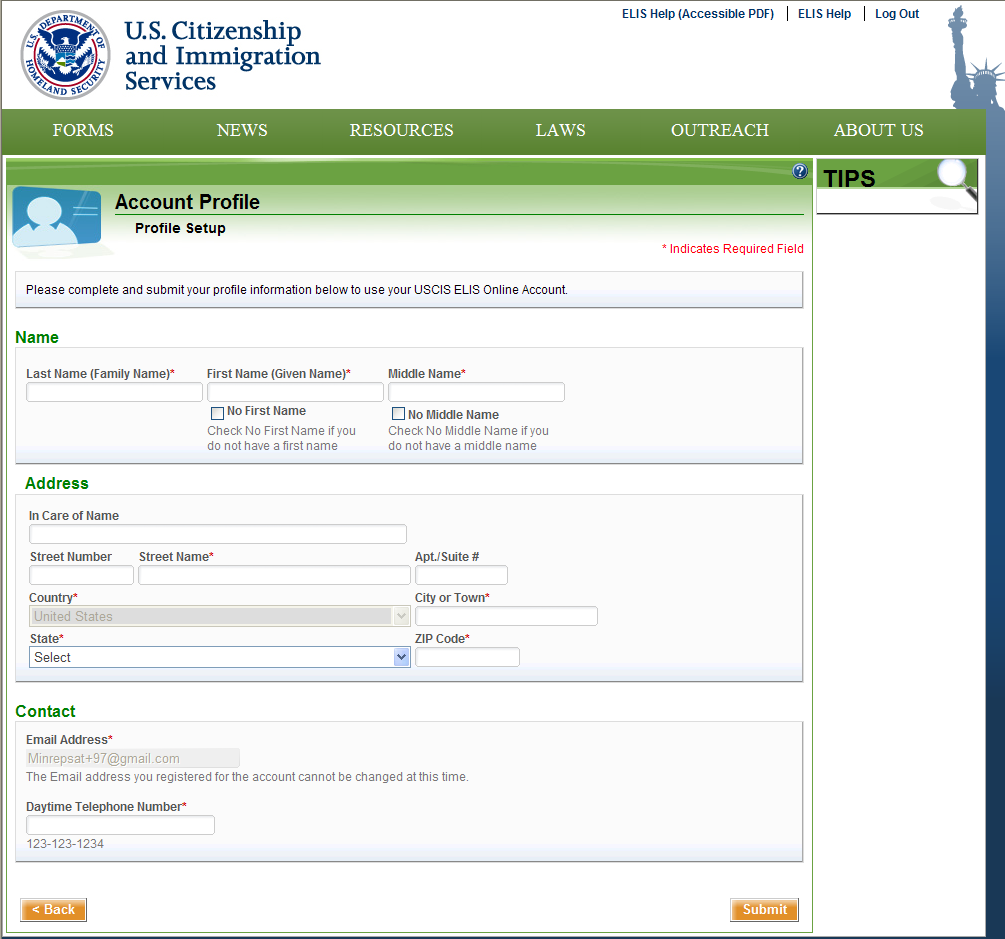 #12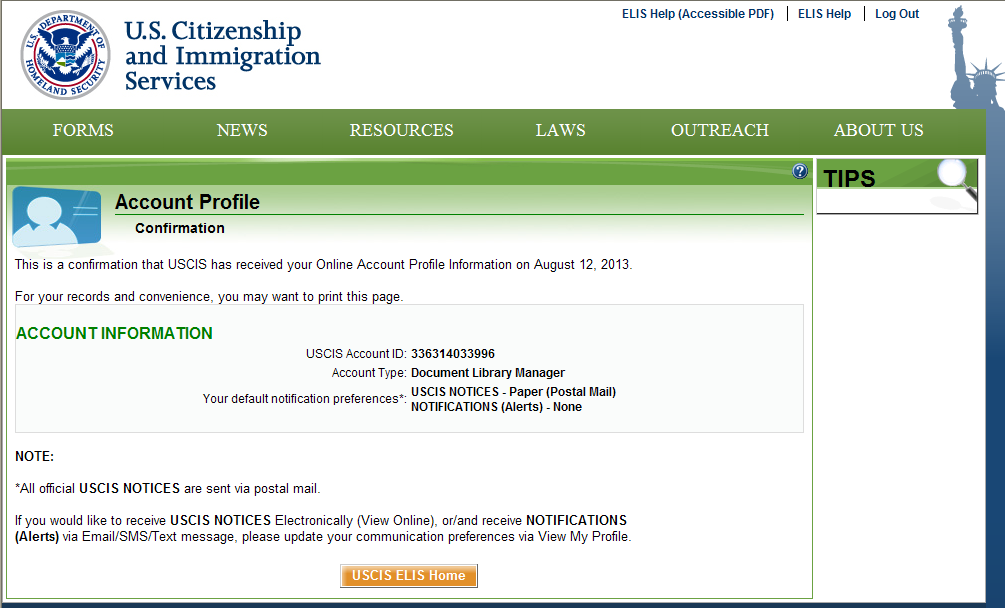 Document Library Manager – Access Request Screen #13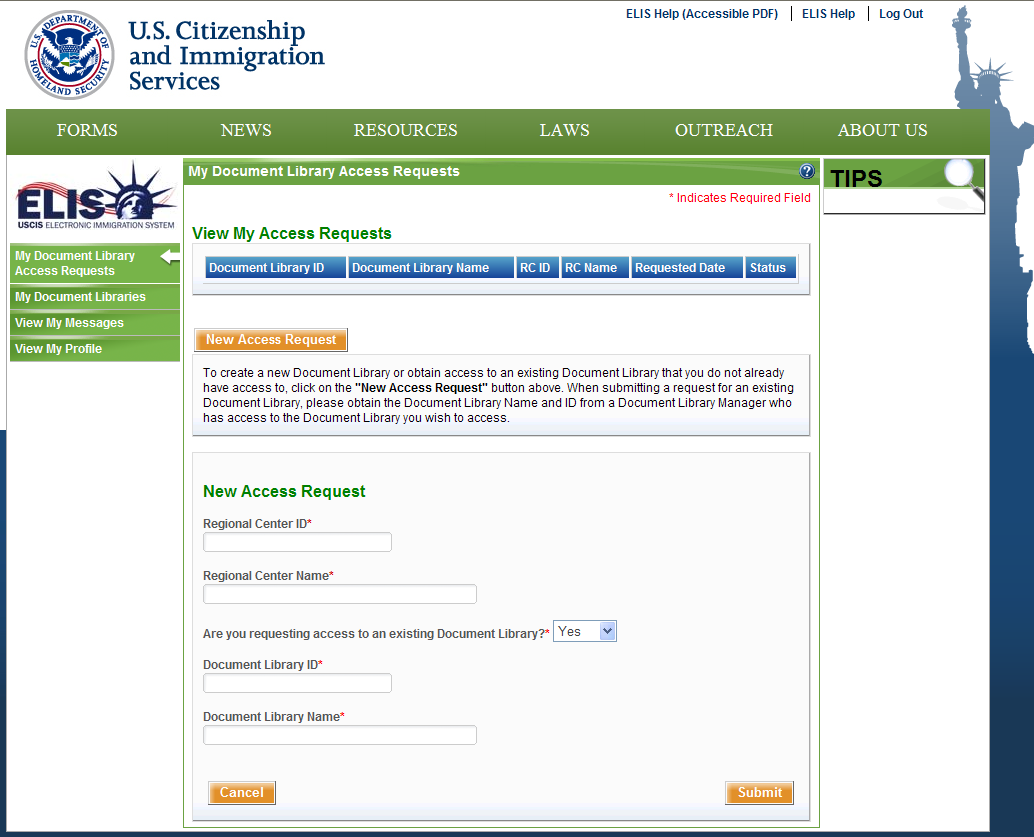 Document Library Manager – Document Library Screens #14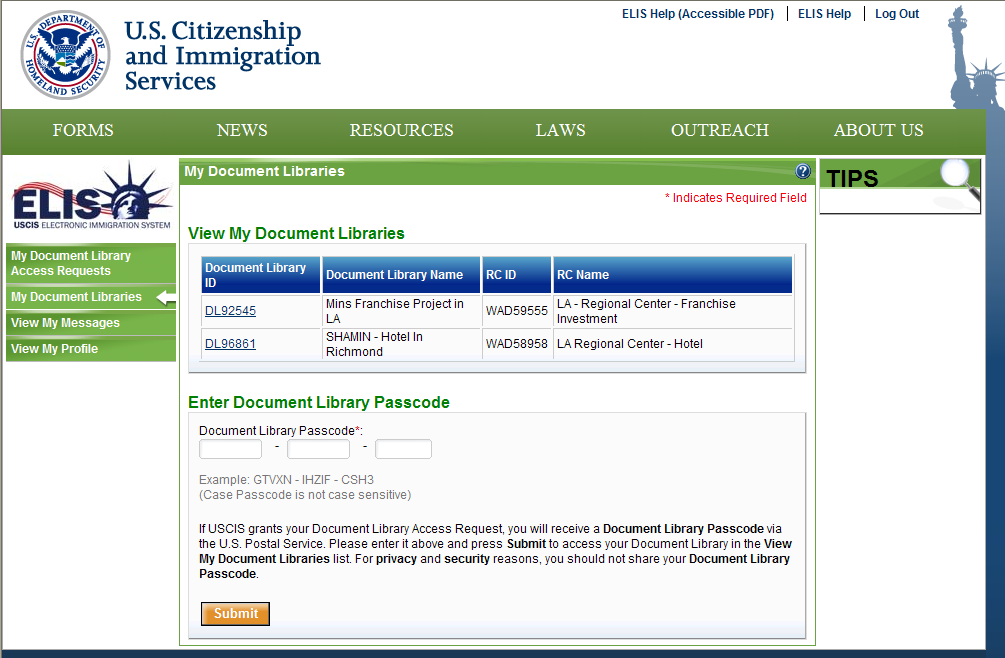 #15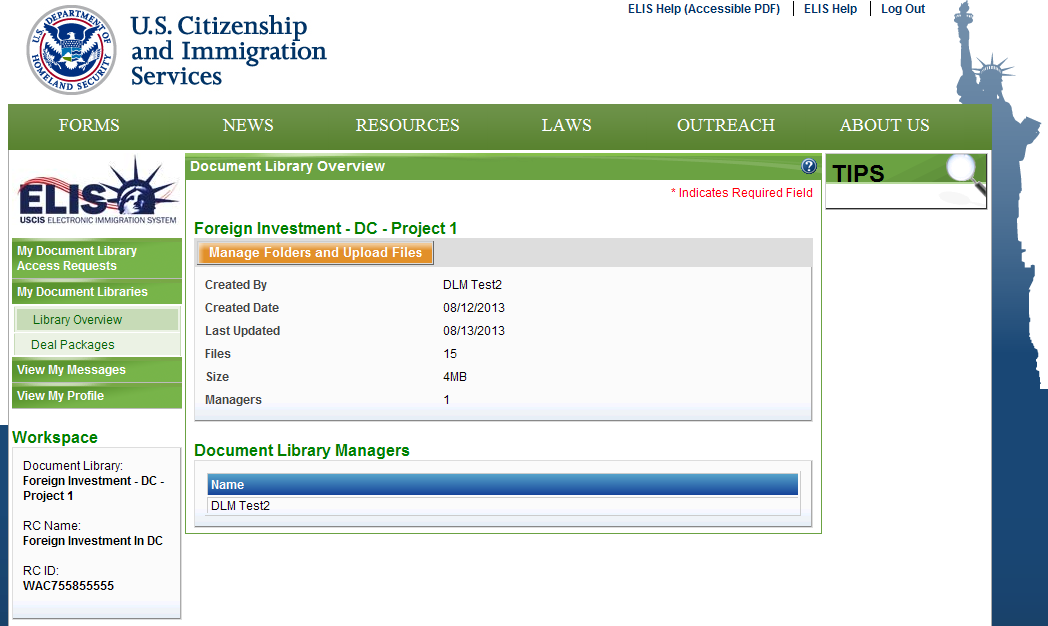 #16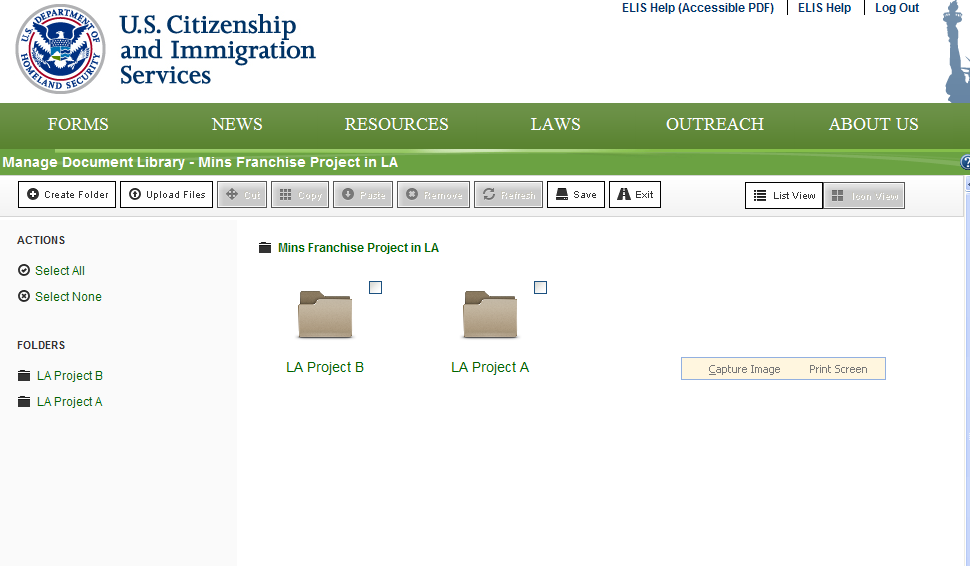 #17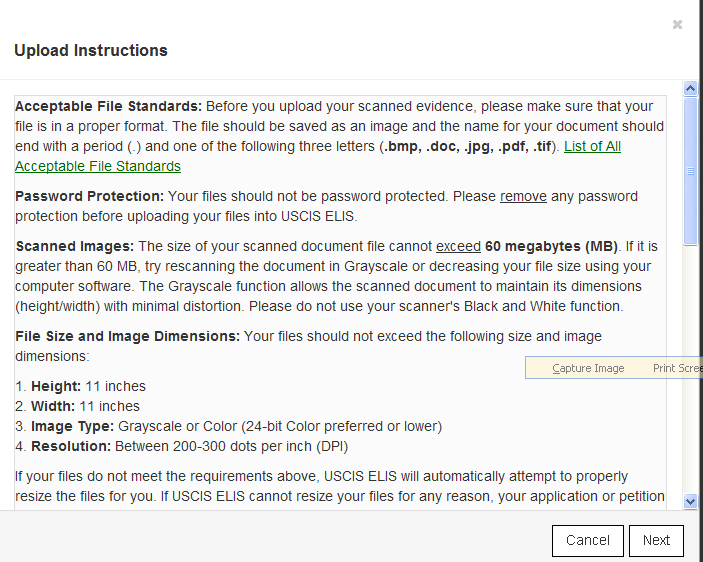 #18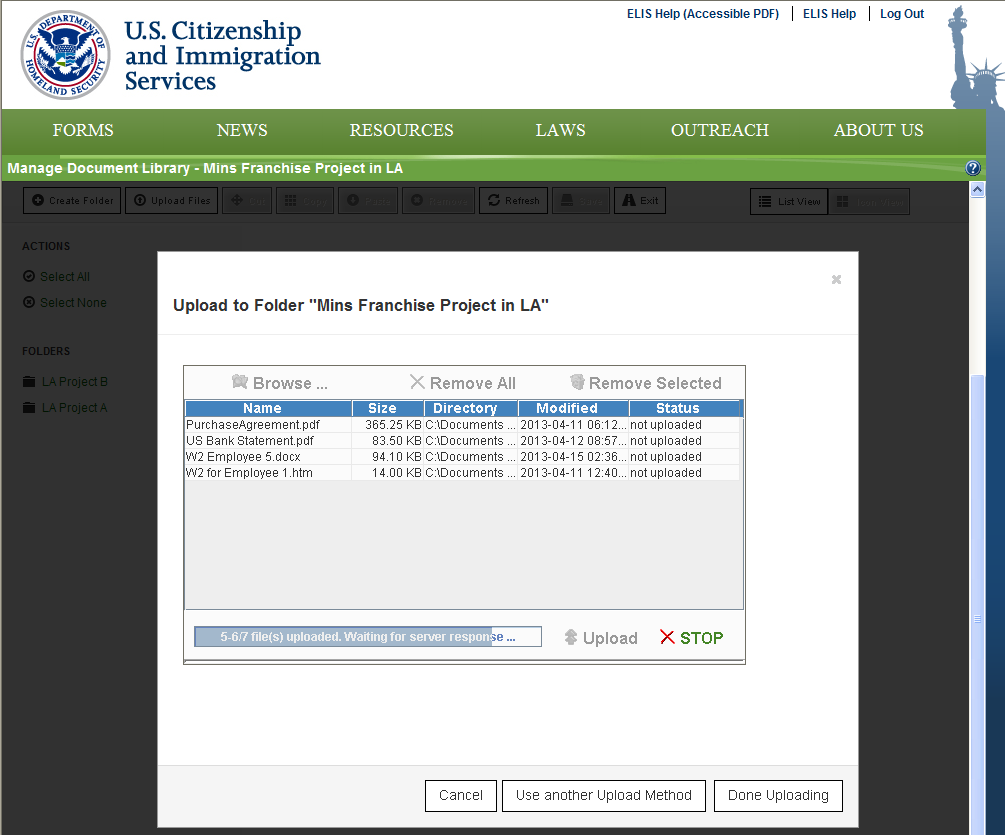 #19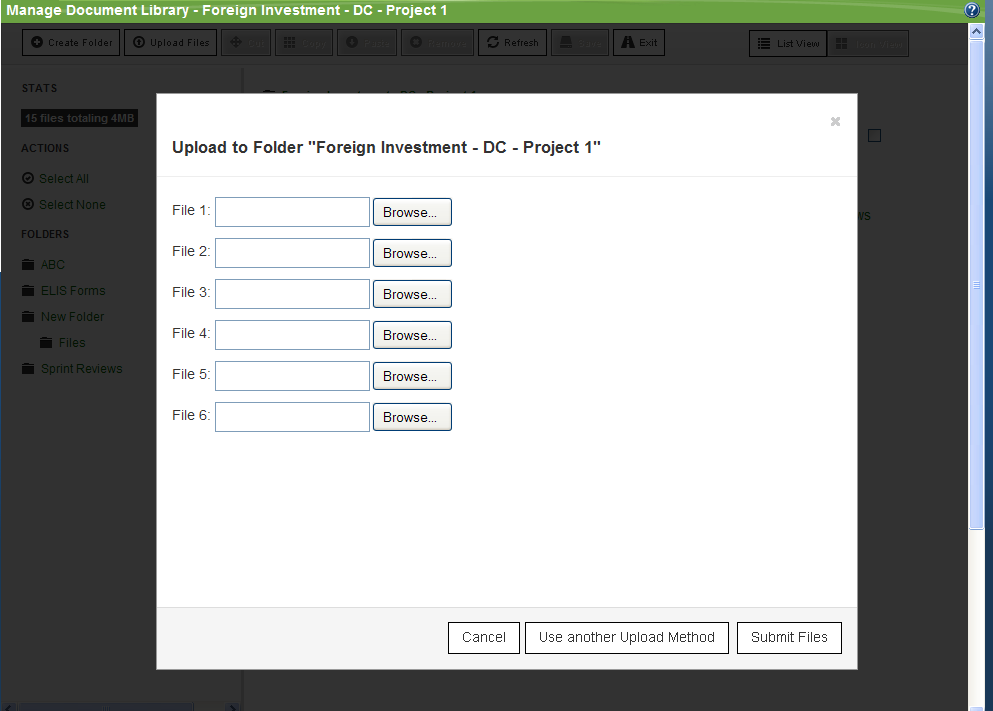 Document Library Manager – Deal Package Screens#20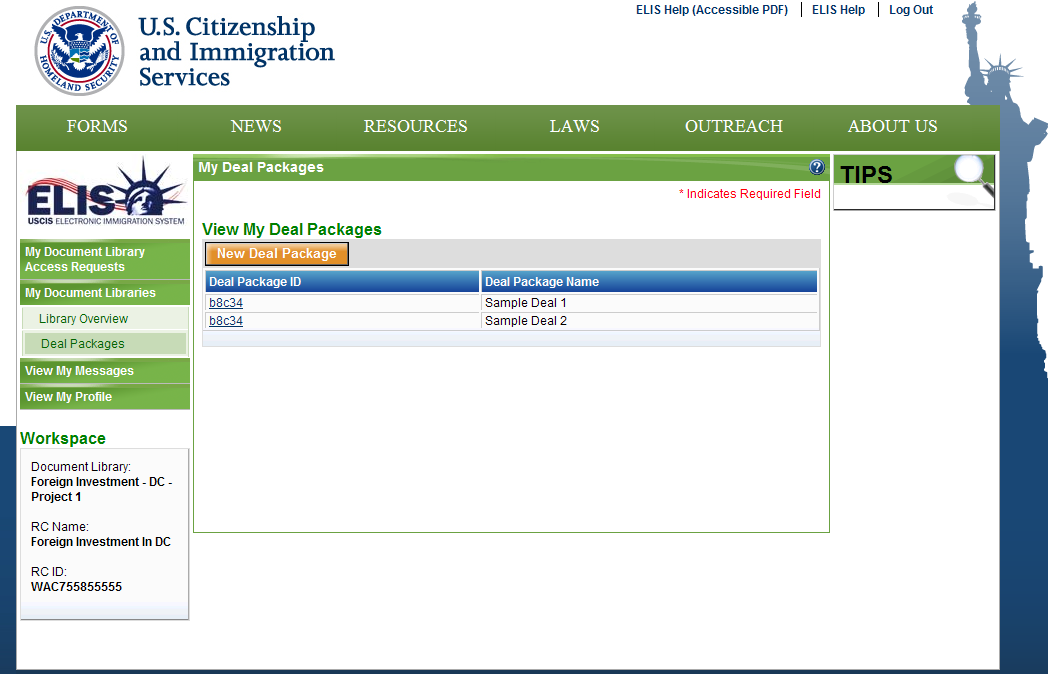 #21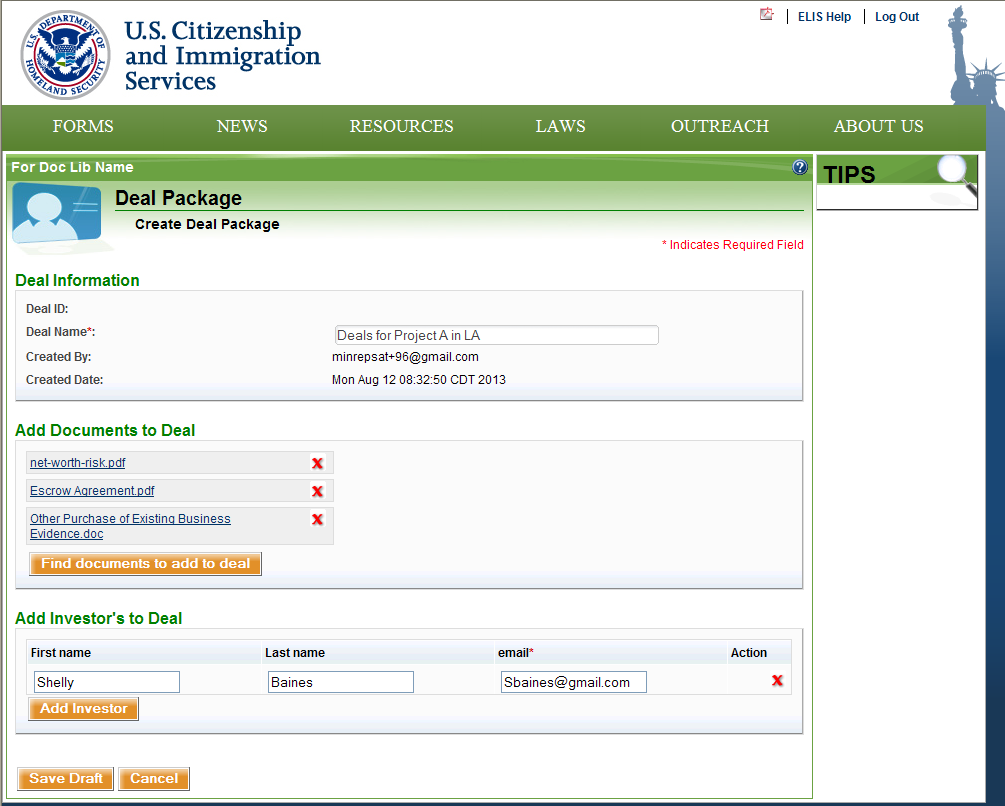 #22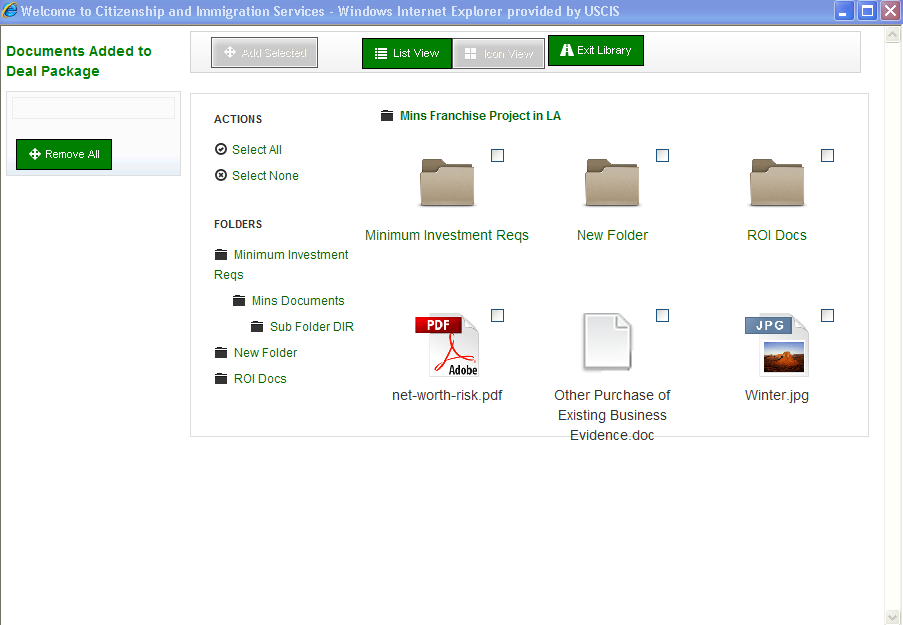 